Как записаться на ТПМПК г. Якутска	Предварительная запись осуществляется по адресу: ул. Рыдзинского 18/5, каб.№ 12 или  по тел. 43-09-08 по понедельникам:  с 9 до 13 ч. – с  14 до 17 ч., вторникам:   с  14 до 17 ч.,  средам:  с 9 до 13 ч.,  четвергам:   с 9 до 13 ч. – с  14 до 17 ч. Документы, предъявляемые в ТПМПК: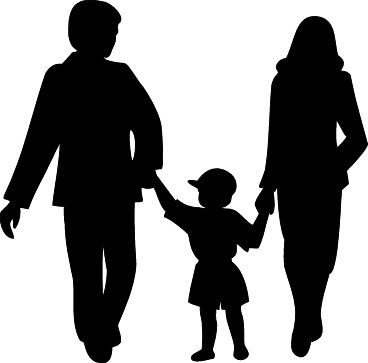 Заявление родителей о согласии на обследованиеНаправление ОУ Итоговое заключение Подробная выписка из истории развития ребёнкаХарактеристика (шаблоны для дошкольников и школьников)Согласие на обработку персональных данных родителя  Согласие на обработку персональных ребёнка№Наименование документа Пункт Положения ПМПК1.Заявление родителей (законных представителей) включающее согласие на проведение обследования ребёнка на ТПМПКПоложение ПМПК п. 15 а2.Копия паспорта или свидетельства о рождении ребенка (предоставляются с предъявлением оригинала или заверенной в установленном порядке копии).Положение ПМПК п. 15 б3.Копия документа удостоверяющий личность законного представителя (копия паспорта родителей).Опекунам -  документы, подтверждающие полномочия по представлению интересов ребенка (копия Распоряжения)Положение ПМПК п. 15 б4.Направление на ПМПК от образовательной организации, медицинских и социальных учреждений  и др. организаций Положение ПМПК п. 15 в5.Итоговое заключение  ПМПконсилиума  образовательных организаций (если направляет ДОУ или СОШ )Положение ПМПК п. 15 г6.Подробная выписка из истории развития ребёнка (с заключениями врачей из медицинской организации по месту жительства (регистрации), заключения врачей – специалистов наблюдающих ребенка приложением справок специалистов ( не позднее 6 мес.)Положение ПМПК п. 15 е7.Педагогическая  характеристика на обучающегося, воспитанника, выданная образовательной организациейПоложение ПМПК п. 15 ж8.Письменные работы по русскому (родному) языку, математике – для школьников, образцы продуктивной деятельности ребенка (рисунки)- для дошкольников.Положение ПМПК п. 15 з9.Заключение  ПМПК  ранее проведенного обследования ребенка (если обращение повторное)Положение ПМПК п. 15 г, д10.Согласие на обработку персональных данных родителя (законного представителя)ФЗ от 27.07.2006№ 152 ФЗ (в ред. От 21.07.2014 г. «О персональных данных» (с изменениями вступившими в силу с 01.09.2015 г.11.Согласие на обработку персональных данных ребёнкаФЗ от 27.07.2006№ 152 ФЗ (в ред. От 21.07.2014 г. «О персональных данных» (с изменениями вступившими в силу с 01.09.2015 г.